МБДОУ № 9 «Алёнушка»Отчет о проведении районной акции «Месячник безопасности» Май 2022г.В рамках районной акции «Месячник безопасности» в МБДОУ № 9 «Алёнушка» были проведены следующие мероприятия:На сайте ДОУ в новостях размещена для родителей информация (ссылка) - видеообращение начальника отдела ОГИБДД МО МВД «Курагинский» - Евгения Коломагина о призыве к безопасному поведению на дорогах района.Заместитель заведующей по ВОР                                               Дубровина О.В.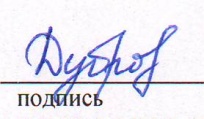 №МероприятияМероприятияКол-во участков акцииКол-во участков акцииАнализ проведенного мероприятия№МероприятияМероприятияДетиВзрослыеАнализ проведенного мероприятияПервая младшая группа Воспитатели: Мурашкина О.В., Вяткина Н.Н.Первая младшая группа Воспитатели: Мурашкина О.В., Вяткина Н.Н.Первая младшая группа Воспитатели: Мурашкина О.В., Вяткина Н.Н.Первая младшая группа Воспитатели: Мурашкина О.В., Вяткина Н.Н.Первая младшая группа Воспитатели: Мурашкина О.В., Вяткина Н.Н.Первая младшая группа Воспитатели: Мурашкина О.В., Вяткина Н.Н.1Беседы с детьми «Мы на улице», «Торопыжка», «Светофор»Беседы с детьми «Мы на улице», «Торопыжка», «Светофор»112Проведённые беседы были направлены на знакомство детей с улицей, машинами, знаками на дороге, где детям следует играть, чтобы обезопасить свою жизнь.2Сюжетно-ролевая игра «Автобус»Сюжетно-ролевая игра «Автобус»92В игровой форме учили детей правилам безопасности на дорогах, улицах, транспорте.Вторая младшая группа Воспитатели: Изаак Е.В., Колониченко И.А.Вторая младшая группа Воспитатели: Изаак Е.В., Колониченко И.А.Вторая младшая группа Воспитатели: Изаак Е.В., Колониченко И.А.Вторая младшая группа Воспитатели: Изаак Е.В., Колониченко И.А.Вторая младшая группа Воспитатели: Изаак Е.В., Колониченко И.А.Вторая младшая группа Воспитатели: Изаак Е.В., Колониченко И.А.3Беседа «Для чего нужен светофор», «Как правильно переходить дорогу»Беседа «Для чего нужен светофор», «Как правильно переходить дорогу»122Проведённые беседы были направлены на формирование навыков поведения на улице.4Дидактические игры: «Дорожная азбука», «Собери правильно светофор», «Собери дорожные знаки» Дидактические игры: «Дорожная азбука», «Собери правильно светофор», «Собери дорожные знаки» 142Изучали с детьми дорожные знаки. 5Сюжетно-ролевая игра «Автобус»Сюжетно-ролевая игра «Автобус»142В игровой форме учили детей правилам безопасности на дорогах, улицах, транспорте.6Чтение рассказа И.Серякова «Улица, где все спешат»Чтение рассказа И.Серякова «Улица, где все спешат»101Знакомились с новым произведением, пополняли словарный запас.7Памятка для родителей «Безопасное движение детей на дороге»Памятка для родителей «Безопасное движение детей на дороге»1218Побуждение родителей относиться ответственней к жизни и здоровью детей, не оставлять детей без присмотра.Средняя группа Воспитатели: Орехова Т.Н., Иманова Н.П.Средняя группа Воспитатели: Орехова Т.Н., Иманова Н.П.Средняя группа Воспитатели: Орехова Т.Н., Иманова Н.П.Средняя группа Воспитатели: Орехова Т.Н., Иманова Н.П.Средняя группа Воспитатели: Орехова Т.Н., Иманова Н.П.Средняя группа Воспитатели: Орехова Т.Н., Иманова Н.П.88Беседы с детьми «Мы на улице», «Зачем нужны дорожные знаки?», «Правила поведения на железной дороге»11 2Проведённые беседы были направлены на формирование навыков поведения на улице, где детям следует играть, чтобы обезопасить свою жизнь.99Чтение стихотворений С. Маршак «Моя улица», «Про одного мальчика»12 2Знакомились с новыми произведениями, пополнили словарный запас.1010Сюжетно-ролевая игра «Автобус».112Закрепили знания детей о правилах безопасности на дорогах, улицах, транспорте.1111Просмотр презентации «Дорожные знаки».182При просмотре презентации дети узнали о дорожных знаках (цвет, форма, назначение).1212Аппликация «Светофор».132Делая аппликацию «Светофор», закрепили знания о его сигналах, свете, значении.1313Просмотр мультфильмов «Азбука безопасности» со смешариками», «Автомобили специального назначения».152В ходе просмотра мультфильмов, дети знакомились с различными опасными ситуациями, которые могут возникнуть на проезжей части; знакомились с автомобилями специального назначения.1414Дидактические игры «Собери светофор», «Дорожные знаки»,«Дорожная азбука»,«Собери знак».152Играя в игры, мы закрепляли знания о дорожных знаках, узнавали их; правильно собирали светофор, проговаривая о значении каждого сигнала; развивали логическое мышление.1515Подвижные игры «Пешеходы и водители», «Светофор», «Паровозики», «Регулировщик», «Цветные автомобили».132Подвижные игры были направлены на изучение правил дорожного движения.1616Наблюдение на прогулке за транспортом проезжающим мимо детского сада.132Повторяли правила поведения на дороге.1717Памятка для родителей по воспитанию грамотного пешехода.-15Родители, прочитав информацию, учили своих детей ходить по дорогам, соблюдая правила дорожного движения.1818Наглядная информация «Правила дорожного движения для родителей детей раннего возраста». -13Родители, прочитав информацию, учили своих детей ходить по дорогам, соблюдая правила дорожного движения.Смешанная группа Воспитатели: Иманова Н.П., Канзерова О.В.Смешанная группа Воспитатели: Иманова Н.П., Канзерова О.В.Смешанная группа Воспитатели: Иманова Н.П., Канзерова О.В.Смешанная группа Воспитатели: Иманова Н.П., Канзерова О.В.Смешанная группа Воспитатели: Иманова Н.П., Канзерова О.В.Смешанная группа Воспитатели: Иманова Н.П., Канзерова О.В.1919Беседа: «Путешествие по городу»102Повысили уровень знаний детей через беседу, вспомнили какие знаки знают дети. Как нужно вести себя на улице.2020Викторина: «Что, где, когда?»102Закрепили полученные знания о правилах дорожного движения.2121Чтение художественной литературы: С. Маршак «Скверная история»82Закрепили правила для детей на улицах посёлка.2222Дидактическая игра: «Логические дорожки»82Расширили словарный запас детей по дорожным правилам, вспомнили про нужные знаки.2323Наблюдение. Переход через дорогу вне знаков и дорожной разметки; уточнить правила безопасности.102Вспомнили как нужно вести себя на дорогах улицы.2424Чтение художественной литературы. Н.Кончаловская «Самокат», К.Завойская «Ехал странный пассажир»102Вспомнили с детьми правила поведении на улице, на проезжей части. На какой цвет светофора можно начинать движения.2525Сюжетно-ролевая игра «Улица»82Вспомнили с детьми правила дорожного движения на велосипедах и самокатах, где можно кататься, что бы было безопасно.Старшая группа Воспитатели: Белоногова Л.Ю., Кириленко Н.Н.Старшая группа Воспитатели: Белоногова Л.Ю., Кириленко Н.Н.Старшая группа Воспитатели: Белоногова Л.Ю., Кириленко Н.Н.Старшая группа Воспитатели: Белоногова Л.Ю., Кириленко Н.Н.Старшая группа Воспитатели: Белоногова Л.Ю., Кириленко Н.Н.Старшая группа Воспитатели: Белоногова Л.Ю., Кириленко Н.Н.2626Беседа «Дисциплина на дороге - залог безопасности»122умение применять полученные знания о правилах дорожного движения в играх, в повседневной жизни. Обобщили  и  расширили  знания    о  правилах  дорожного  движения  в весенний и летний период.зимний период времени2727Сюжетно-ролевая  игра «Улица»102Закрепили у детей знания правил дорожного движения; познакомили детей со знаками, обозначающие пешеходные переходы; расширили знания о правилах поведения детей на улице. 2828Рисование «Мой дорожный знак»132Закрепили знания о дорожных знаках.2929Чтение художественной литературы: С. Волков «Про правила дорожного движения», «Как пройти через дорогу»152Побеседовали и оценили поступки героев, закрепили правила.3030Д/игры: «Угадай, какой знак».82Закрепили с детьми знания и научились различать дорожные знаки. 3131Проблемная ситуация «Что будет, если исчезнут дорожные знаки?»122Технология проблемного обучения помогла дошкольникам понять, насколько опасна данная ситуация и какие безопасные действия необходимы для этого 3232Викторина «Знаешь ли ты правила дорожного движения?»142Закрепили знания правил дорожного движения, сформировали у детей привычку соблюдать правила дорожного движения в целях сохранения собственной жизни, здоровья и безопасностиПодготовительная группа «А»Воспитатели: Ореховская М.П., Ковригина Е.С.Подготовительная группа «А»Воспитатели: Ореховская М.П., Ковригина Е.С.Подготовительная группа «А»Воспитатели: Ореховская М.П., Ковригина Е.С.Подготовительная группа «А»Воспитатели: Ореховская М.П., Ковригина Е.С.Подготовительная группа «А»Воспитатели: Ореховская М.П., Ковригина Е.С.Подготовительная группа «А»Воспитатели: Ореховская М.П., Ковригина Е.С.3333Беседы с детьми «Мы на улице», «Зачем нужны дорожные знаки?»152Проведённые беседы были направлены на формирование навыков поведения на улице, где детям следует играть, чтобы обезопасить свою жизнь.3434Лэпбук «Светофор»122Закрепили в игровой форме правила дорожного движения.Подготовительная группа «Б»Воспитатели: Радостева В.К., Бердяева С.А.Подготовительная группа «Б»Воспитатели: Радостева В.К., Бердяева С.А.Подготовительная группа «Б»Воспитатели: Радостева В.К., Бердяева С.А.Подготовительная группа «Б»Воспитатели: Радостева В.К., Бердяева С.А.Подготовительная группа «Б»Воспитатели: Радостева В.К., Бердяева С.А.Подготовительная группа «Б»Воспитатели: Радостева В.К., Бердяева С.А.3535Настольные игры по ПДД «Что сначала, что потом?», «Каждый знак на свое место», «Дорожные знаки», «Светофор»102Закрепляли правила дорожного движения.3636Сюжетно-ролевые игры «Как Буратино перейти дорогу»; «Красный, зеленый, желтый»102Закрепили у детей знания правил дорожного движения; познакомили детей со знаками, обозначающие пешеходные переходы; расширили знания о правилах поведения детей на улице. 3737Экскурсия к перекрестку102Гуляя по улице ребята сами узнавали запомнившиеся им знаки и с воспитателем повторяли их, учились правильно ходить по зебре, повторяли правила поведения на дороге.3838Подвижные игры «Разрешается – запрещается», «Правильно-не правильно»102Закрепили  правила поведения на дороге.3939Чтение А.Иванов «Как неразлучные друзья дорогу переходили»; С.Михалков «Скверные истории», «Бездельник светофор», «Моя улица», И.Серяков «Улица, где все спешат»102Повторили с детьми правила поведении на улице, на проезжей части. На какой цвет светофора можно начинать движения.4040Беседы «Где можно играть», «Мы и транспорт»102Проведённые беседы были направлены на формирование навыков поведения на улице, где детям следует играть, чтобы обезопасить свою жизнь.4141Викторина «Знаток правил дорожного движения»102Закрепили знания о правилах дорожного движения4242Акция для родителей «Автокресло – средство спасения детской жизни»-12В результате родители более ответственно  стали относится к необходимости безопасной перевозки детей.Инструктор по физической культуре – Мясоедова Л.А.Инструктор по физической культуре – Мясоедова Л.А.Инструктор по физической культуре – Мясоедова Л.А.Инструктор по физической культуре – Мясоедова Л.А.Инструктор по физической культуре – Мясоедова Л.А.Инструктор по физической культуре – Мясоедова Л.А.4343Спортивное мероприятие «Мы дружим с ПДД»(старший возраст)426Мероприятия проходили на улице. Включали в себя викторину о правилах дорожного движения «Что? Где? Откуда?». Проводились: подвижные игры «Сигналы светофора», «Зебра»,  «Найди свой цвет»; эстафеты «Водитель», «Автобусы». Проведенные мероприятия позволили закрепить с ребятами основные правила на дороге.